GÜDÜL SAFİYE AKDEDE ÇOK PROGRAMLI ANADOLU LİSESİ2023-2024 EĞİTİM ÖĞRETİM YILI 2.DÖNEM BAŞI ÖĞRETMENLER KURULU TOPLANTISITOPLANTI NO	2TOPLANTI TARİHİ	: 05/02/2024 PAZARTESİ GÜNÜ TOPLANTI SAATİ	: 15:10TOPLANTI YERİ	: Z-KÜTÜPHANEAçılış ve YoklamaSaygı duruşu, İstiklal MarşıOkul Müdürü Orhan OLGUN’un gündem maddeleri üzerine açıklamaları, açış konuşması (ilave edilecek gündem maddelerinin teklifi)Anayasamızın eğitim ile ilgili (42,58,59.m) maddelerinin okunması,1739 Sayılı Milli Eğitim Temel Kanunun 1-14.`ü Maddelerinin okunması,657 Sayılı Devlet Memurları Kanunun 7,15,26,27 ve 125.`i Maddelerinin okunmasıAtatürk ilke ve inkılâplarının derse ve konulara göre Atatürkçülük konularının derslerde işlenilmesi2023-2024 Sene başı öğretmenler kurulu kararlarının değerlendirilmesi,İdari görev dağılımı ile ilgili bilgilendirme yapılması Kurul ve komisyonlarda görev dağılımlarının gözden geçirilmesi, tayini çıkan ve gelen öğretmen durumlarının bilgilendirilmesiÖğrencilerin Türkçeyi doğru konuşup yazabilmeleri, öğretmenler arasında uygulama birliğinin sağlanmasıEğitim-Öğretim Yılı 1. Dönemin DeğerlendirilmesiSınıf ve Dersler bazında başarı durumlarının görüşülmesi (Başarı oranları, takdir, teşekkür, ortalamalar)Öğrencilerin devam-devamsızlık durumları, Öğrenci devamsızlığının önlenmesi için alınması gereken önlemler,2023-2024 Eğitim-Öğretim yılı Okulun Genel Disiplin Durumunun Görüşülmesi, Disiplin Kurulunun I. dönem çalışmalarının değerlendirilmesi, Öğrenci davranışları ve okul aidiyet duygusunun güçlendirilmesi çalışmaları,Öğrencilerin zararlı alışkanlıklardan korunması için yapılacak çalışmalar, şiddetin önlenmesi, teknoloji bağımlığı ve alınacak tedbirlerin görüşülmesi,2023-2024 Eğitim-Öğretim yılı 2.döneminde akademik başarıyı artırmak için yapılması gereken çalışmalarının görüşülmesi, 2024 Üniversite süreci ,2024 Bursluluk SınavlarıÖzel gereksinimli öğrencilerin görüşülmesi, çalışmaların değerlendirilmesi, tedbirlerin gözden geçirilmesi sportif, sosyal, sanatsal ve kültürel başarıların değerlendirilmesi, e-okul Sosyal Etkinlik KarnesiToplum hizmeti çalışmaların değerlendirilmesiKütüphaneyi etkin kullanım, öğrencilere okuma kültürünün kazandırılması çalışmalarının değerlendirilmesiOrtak sınavların değerlendirilmesi, proje-performans uygulamaların gözden geçirilmesi13- Rehberlik ve psikolojik danışma servisinin I. dönem çalışmalarının değerlendirilmesi. 14- Sosyal kulüplerin I. dönem çalışmalarının değerlendirilmesiOnur Kurulunun 1.dönem çalışmalarının değerlendirilmesiOkul temizliği (Sınıf, ortak kullanım alanları, lavabolar, spor salonu, atölyeler, konferans salonu, bahçe)Öğretmen ve öğrenci nöbet talimatı ve vakit çizelgesinin uygulanmasının açıklanması (Derslere giriş çıkışlar, yoklama fişi, nöbet ve ders defterinin işlenişi, vaka raporları),İşletmelerde meslek eğitimi uygulamalarının değerlendirilmesi,ı, Devlet Katkı Payları   19-2.Dönem Zümre Toplantısı, Şube Öğretmenler Kurulu Toplantısı ve 2.Dönem Veli Toplantısı tarihlerinin belirlenmesi.  20-2.Dönemde yapılacak sosyal, kültürel ve sportif faaliyetlerin planlanması. (Tübitak4006, Gençlik Projeleri Destek Programları, Kalkınma Ajansı projeleri, AB proje çalışmaları, eTwinning, patent-marka, Meslek Lisesi Ailelerimizle Buluşuyor, Başkent Öğretmen Atölyeleri, Mezunların İzlenmesi)2.Dönem destekleme ve yetiştirme kursları verimliliklerinin artırılması, egzersiz çalışmalarının değerlendirmeleri  22- Şubat dönemi sorumluluk sınavları ili ilgili açıklamalar  23-Öğretmen ders gözlem-katılım-rehberlik çalışmaları, Aday öğretmenlerin çalışmaları24-Kurum içi yapılacak çalışmalar önemli tedbirler, iyileştirmelerİş sağlığı ve güvenliği çalışmaları ve önlemlerBilgisayar Laboratuvarları ve atölyelerin kullanımı ve dikkat edilecek hususlarOkul fotokopi hizmetleriSpor salonunun kullanımı, öğrencilerin derse giriş ve çıkışların planlanması25Okul Aile Birliği ve okul bütçe harcamaları ile ilgili 1. Dönem çalışmaları hakkında bilgi verilmesi, 26- Sömestri tatilinde gelen duyuru dosyasına takılan yazıların ve toplantı tutanaklarının okunması ve imzalanması. 27- Dilek ve temenniler, kapanışUYGUNDUR.01/02/2024Orhan OLGUN Okul MüdürüGüdül Safiye Akdede Çok Programlı Anadolu Lisesi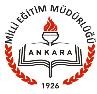 